Le parcours culturel 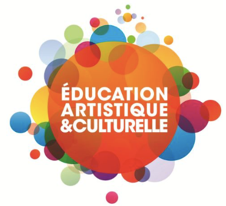 LE PARCOURS ARTISTIQUE ET CULTUREL (référentiel)  : progression sur la scolarité des temps et actions fortesLE PARCOURS ARTISTIQUE ET CULTUREL (référentiel)  : progression sur la scolarité des temps et actions fortesLE PARCOURS ARTISTIQUE ET CULTUREL (référentiel)  : progression sur la scolarité des temps et actions fortesLE PARCOURS ARTISTIQUE ET CULTUREL (référentiel)  : progression sur la scolarité des temps et actions fortesLE PARCOURS ARTISTIQUE ET CULTUREL (référentiel)  : progression sur la scolarité des temps et actions fortesLE PARCOURS ARTISTIQUE ET CULTUREL (référentiel)  : progression sur la scolarité des temps et actions fortesLE PARCOURS ARTISTIQUE ET CULTUREL (référentiel)  : progression sur la scolarité des temps et actions fortesLE PARCOURS ARTISTIQUE ET CULTUREL (référentiel)  : progression sur la scolarité des temps et actions fortesLE PARCOURS ARTISTIQUE ET CULTUREL (référentiel)  : progression sur la scolarité des temps et actions fortesLE PARCOURS ARTISTIQUE ET CULTUREL (référentiel)  : progression sur la scolarité des temps et actions fortesLE PARCOURS ARTISTIQUE ET CULTUREL (référentiel)  : progression sur la scolarité des temps et actions fortesAXES de travail et objectifsModalités de travailPSMSGSCPCE1CE2CM1CM26èmeLes arts visuelsPeintureSculptureDessinPhotoBDArts graphiquesArts numériquesDes rencontresLes arts visuelsPeintureSculptureDessinPhotoBDArts graphiquesArts numériquesDes pratiquesLes arts visuelsPeintureSculptureDessinPhotoBDArts graphiquesArts numériquesDes connaissancesLes arts du sonChansonsMusiques instrumentales et vocalesDes rencontresLes arts du sonChansonsMusiques instrumentales et vocalesDes pratiquesLes arts du sonChansonsMusiques instrumentales et vocalesDes connaissancesLes arts du spectacle vivant DanseThéâtreCirquemarionnettesDes rencontresLes arts du spectacle vivant DanseThéâtreCirquemarionnettesDes pratiquesLes arts du spectacle vivant DanseThéâtreCirquemarionnettesDes connaissances